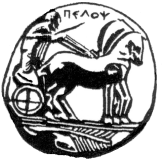 ΠΑΝΕΠΙΣΤΗΜΙΟ  ΠΕΛΟΠΟΝΝΗΣΟΥ        ΣΧΟΛΗ ΚΑΛΩΝ ΤΕΧΝΩΝΤΜΗΜΑ ΘΕΑΤΡΙΚΩΝ ΣΠΟΥΔΩΝΒασιλέως Κωνσταντίνου 21 & Τερζάκη211 00   ΝΑΥΠΛΙΟΤηλ.:27520 96127, 129fax: 27520 96128Ιστοσελίδα: http://ts.uop.gr/e-mail: ts-secretary@uop.gr               tmima_theatrikon_spoudon@uop.grΔΕΛΤΙΟ ΤΥΠΟΥ - ΠΡΟΣΚΛΗΣΗΤο Τμήμα Θεατρικών Σπουδών του Πανεπιστημίου Πελοποννήσου   σας προσκαλεί στην παρουσίαση της περιηγητικής εγκατάστασης βασισμένη στο έργο "Το Κτίριο" της Πένυς Φυλακτάκη στο πλαίσιο του μαθήματος "Θεατρικός Φωτισμός" με διδάσκοντα τον Άγγελο Γουναρά μέλος ΕΕΠ ΤΘΣ.Η παρουσίαση θα γίνει την Παρασκευή 16 Ιουνίου 2017 και ώρα 21.20 στο χώρο των Κεντρικών Διδακτηρίων. Η περιήγηση θα γίνεται ανά γκρουπ που θα εισέρχονται σταδιακά στο χώρο.